3 - 5 días  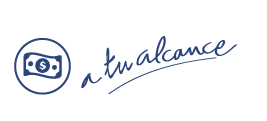 Salidas: Diarias (01 abr 2020 – 31 mar 2021)Mínimo 2 pasajeros.Dia 1.- MontrealA su llegada a Montreal traslado al hotel y resto del día libre. Alojamiento.Dia 2.- MontrealVisita de la ciudad moderna y el viejo Montreal: Basílica de Notre Dame, el distrito financiero, Barrio Chino, centro comercial de St. Catherine, Place Ville Marie (centro comercial subterráneo) Universidad de McGill, Westmoun. (Barrio Ingles). También el Este de la ciudad donde se encuentran el Estadio Olímpico, Biodomo y Jardín Botánico. Alojamiento.Dia 3.- MontrealPasajeros terminando este día serán traslados al aeropuerto. Fin de los servicios.Pasajeros con programa de 4 o 5 dias tendrán día libre o pudiera ser programado el tour de Ciudad para este día. Alojamiento.Dia 4.- MontrealPasajeros terminando este día serán traslados al aeropuerto. Fin de los servicios.Pasajeros con programa de 5 dias tendrán día libre o pudiera ser programado el tour de Ciudad para este día. Alojamiento.Dia 5.- MontrealA la hora acordada traslado al aeropuerto. Fin de los serviciosSE NECESITA PERMISO ETA PARA VISITAR CANADAIncluye:Noches de alojamiento según noches reservadasTraslados de llegada y salida aeropuerto de Dorval o Estación de tren al HotelVisita de la ciudad Montreal en español o PortuguesNo incluye:Boleto aereoAlimentos.Manejo de equipajePropinasTodo servicio no descrito en el precio incluyeImportante:El tour de Ciudad puede cambiar el día de operación según indicaciones de proveedor.Los hoteles están sujetos a cambio según la disponibilidad al momento de la reserva por el tour operador. En ciertas fechas, los hoteles propuestos no están disponibles debido a eventos anuales preestablecidos. En esta situación, se mencionará al momento de la reserva y confirmaremos los hoteles disponibles de la misma categoría de los mencionados.Habitaciones estándar. En caso de preferir habitaciones superiores favor de consultar.No se reembolsará ningún traslado o visita en el caso de no disfrute o de cancelación del mismo.Precio de menor aplica compartiendo habitación con 2 adultos.HOTELES PREVISTOS O SIMILARESHOTELES PREVISTOS O SIMILARESHOTELES PREVISTOS O SIMILARESCIUDADHOTELCAT.MONTREALLE NOUVELTSPRECIO POR PERSONA EN USDPRECIO POR PERSONA EN USDPRECIO POR PERSONA EN USDPRECIO POR PERSONA EN USDPRECIO POR PERSONA EN USDPRECIO POR PERSONA EN USD03 DIASDBLTPLCPLSGLMNRTERRESTRE360300260590170TERRESTRE Y AEREO53047043076034004 DIASDBLTPLCPLSGLMNRTERRESTRE450360310760170TERRESTRE Y AEREO62053048093034005 DIASDBLTPLCPLSGLMNRTERRESTRE530420360930170TERRESTRE Y AEREO7005905301100340SUGERENCIA DE VUELO CON AIR CANADA MEX/YUL/MEXIMPUESTOS (SUJETOS A CONFIRMACIÓN): 350 USDSUPLEMENTO DESDE EL INTERIOR DEL PAÍS: CONSULTARTARIFAS SUJETAS A DISPONIBILIDAD Y CAMBIO SIN PREVIO AVISO SE CONSIDERA MENOR DE 2 A 11 AÑOSVIGENCIA: 01 ABR 2020 - 31 MAR 2021 (EXCEPTO PUENTES, SEMANA SANTA, DÍAS FESTIVOS, CONSULTE SUPLEMENTOS).     